Holy Trinity Greek Orthodox Church of Greater OrlandoGREEK FESTIVAL 2018 VENDOR APPLICATION1217 Trinity Woods Lane, Maitland, FL 32751Email: mail@htgocorlando.org          Office: (407) 331-4687       Fax: (407) 331-4898Greek Festival 2018 hours of operation:   Friday, November 2, 2018         4 p.m. – 11 p.m.                                                                   Saturday, November 3, 2018    11 a.m. – 11 p.m.                                                                   Sunday, November 4, 2018      11 a.m. – 6 p.m.Booth space: $1,000 (Payment by certified check or money order only)Your booth space includes your listing on our www.orlandogreekfest.com website for 6 months after the festival. FESTIVAL RULES (Please read carefully before signing application. All rules are strictly enforced.) 1.	You must include a non-refundable payment of $1,000. Your non-refundable payment of $1,000 and your completed application form are a commitment to show and NO refunds will be made due to cancellation. Booth space location will be determined by the date application & payment is received and accepted.2.	Exhibit spaces are approximately 10’ X 10’ and vendors MUST stay within the confines of this space. If you, the vendor, exceed this space, Holy Trinity has the right to remove you from Greek Fest 2018.  Vendors must be in their booth during the published dates and hours of the Festival. (Dates and hours are stated above). 3.	Vendors are required to submit a general list of items to be displayed for purchase along with the application form. The committee reserves the right to remove any items displayed for purchase that are deemed inappropriate or which do not meet the standards of Holy Trinity Greek Orthodox Church.4.	Each vendor is responsible for their own insurance.5.	Pets are not permitted on the grounds.6.	MasterCard, Visa, Discover, and/or Amex services will be provided by the vendor.7.	There will be NO refund due to inclement weather, acts of God or extenuating circumstances, etc.8.	NO FOOD items will be sold by any vendor in their booth.9.	Each vendor is allowed 1 assistant. Vendor and 1 assistant are permitted free admission to Greek Fest. All other individuals are considered guests and pay admission to enter Greek Fest. 10.	Vendor is allowed free parking for one vehicle on grounds adjacent to the church grounds as long as vendor arrives prior to 3:00 p.m. on Friday and 10:00 a.m. on Saturday and Sunday. ALL FREE PARKING is in Orangewood School parking lot in the back of the lot. One parking pass will be given out to each vendor.11. Registration and set up will begin on Thursday, November 1, 2018 from 3 p.m. to 9 p.m. and must be completed by 1 pm on Friday, November 2, 2018.12. Smoking is only permitted in designated areas outside.13. Absolutely no hanging of items on the walls in the Agape Ballroom. 14. Vendors are not permitted to enter into the kitchen or office areas.15. The Vendor agrees to break down booth by 9 p.m. on November 4, 2017.Initials ______(Return this page with payment) PAGE 1Holy Trinity Greek Orthodox Church of Greater OrlandoGREEK FESTIVAL 2018 VENDOR APPLICATIONPlease return this form with your deposit & general list of items.General list of items to be sold at Orlando Greek Festival 2018:____________________________________________________________________________________________________________________________________________________________________________________________________________________________________________________________________________________________________________________________________________________________________________________________________________________________________________________________________________________________________________________________________________________________________________________________________________________________________Initial _____(Return this page with payment) PAGE 2Holy Trinity Greek Orthodox Church of Greater OrlandoGREEK FESTIVAL 2018 VENDOR APPLICATIONGENERAL RELEASEI do hereby release and agree to indemnify and hold harmless Holy Trinity Greek Orthodox Church (Sponsor) and volunteers, from any and all manner of action, suits, damages, claims and demands whatsoever arising from my participation in the Festival, including without limitation, any loss or damage to any property or anyone’s property in my supervision, including any and all attorney’s fees and costs incurred by the Sponsor as a result thereof. I understand terms of this early application are subject to change.Applicant’s Signature: _______________________________ Date: _____________________Name of Vendor/Company______________________________________________________Name of Owner: ______________________________________________________________  Name of Assistant_____________________________________________________________Address _____________________________________________________________________City/State/Zip ________________________________________________________________Phone _____________________________   Cell Phone _______________________________E-Mail _______________________________________Check here if electrical is needed in your booth***Please return this application (3 pages), completed with your payment of $1,000*** PAYMENT: Please write Holy Trinity Greek Fest 2018 on cashier’s check or money order.   No personal checks will be accepted.    Please return all forms to      Holy Trinity Greek Orthodox Church of Greater Orlando.                                        Greek Festival 2018 Office Use ONLY: Date Received: ________________Type of Vendor: ________________________Received By: _______________ Accepted: (YES) or (NO) CHECK#___________Initial _____(Return this page with payment) PAGE 3Holy Trinity Greek Orthodox Church of Greater OrlandoGREEK FESTIVAL 2018 VENDOR APPLICATIONBOOTH SPACE CHOICESPlease see Floor Plan for festival layout.  Please choose your location by booth number:	1st Choice __________________	2nd Choice__________________	3rd Choice__________________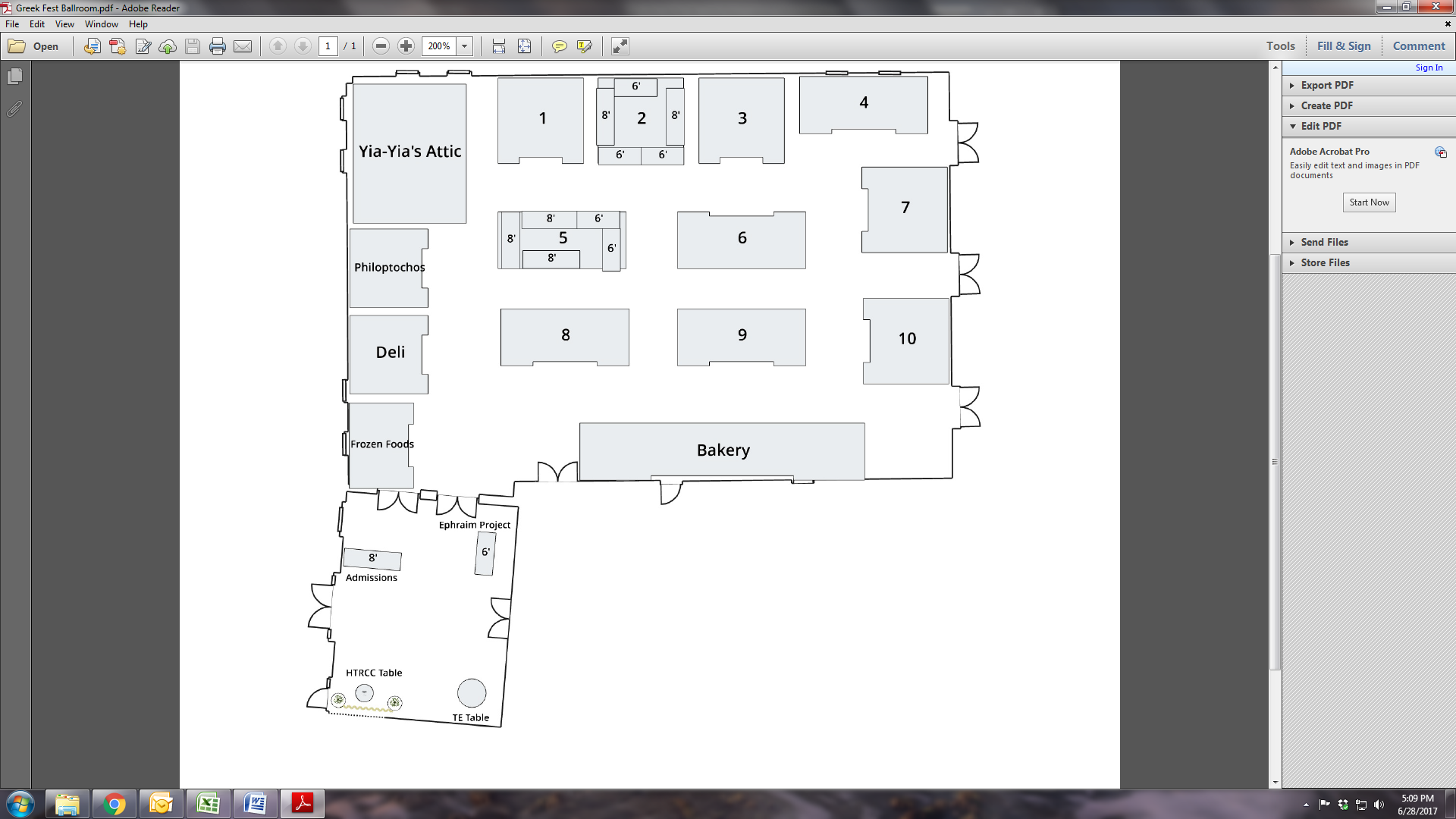 You will be notified by email once your choice is accepted.  If your choices are sold out you will be emailed with the booth numbers that are still available.  Please wait for email response.  Remember, the earlier you pay, the better chance you have of securing your choice of booth.All correspondence will be done by email Initials ______(Return this page with payment) PAGE 4